Aust-Agder Krets inviterer tilSølvøksa 2015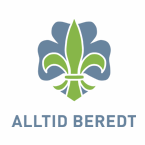 Hei alle peffer og asser!Årets Sølvøkskonkurranse finner sted 10.-11. oktober, på Bråstadhuset i Arendal.Patruljene som kan delta i Sølvøkskonkurransen består av patruljefører (peff) og patruljeassistent (ass). Grip sjansen til å få med sølvøksa hjem til nettopp din gruppe! Meld dere på! Øvre aldersgrense er 10. trinn.Påmeldingsfrist (bindende) og gruppevis: 6. oktober!  Pris NOK 350 per patrulje (faktura i etterkant).Påmelding: oystein_ri-speider@live.no eller: mob. 91 38 19 63Ved påmelding ønskes:- Gruppenavn- Patruljenavn- Navn på peff og ass- Kontaktperson (leder) i gruppa, med e-post og mob.tlf.Har du noe vi må ta hensyn til ang mat eller annet, vennligst gi beskjed ved påmelding.Det serveres et varmt måltid mat lørdag kveld. Øvrig mat & drikke samt kokeutstyr må patruljen selv ha med. HUSK. Ta med utfylt helsekort – se skjema på www.austagderkrets.no Mer info sendes påmeldte patruljer direkte i ettertid. VELKOMMEN!!HilsenAust-Agder Krets av NSFv/ Rovere fra Arendal/Bråstad